            Ҡарар	                                                                            постановление15 май 2019 й	№ 41	15 мая 2019 г.О внесении изменений в схему размещения нестационарных торговых объектов на территории сельского поселения Кашкалашинский сельсовет муниципального района Благоварский  район Республики БашкортостанВ соответствии со ст. 10 Федерального закона от 28 декабря 2009 г. № ЗВ1-ФЗ «Об основах государственного регулирования торговой деятельности в Российской Федерации», на основании постановления Правительства Республики Башкортостан от 11 апреля 2011 г, № 98 «О порядке разработки и утверждения органами местного самоуправления схемы размещения нестационарных торговых объектов на территории Республики Башкортостан», и руководствуясь п. 10 ч.1 ст.4, ч. б ст.43 Федерального  закона «Об общих принципах организации местного самоуправления в Российской Федерации» № 131-ФЗ от 06 октября 2003г.ПОСТАНОВЛЯЮ:1.	Внести изменения в схему размещения нестационарных торговых объектов на территории сельского поселения Кашкалашинский сельсовет муниципального района Благоварский район Республики Башкортостан, утвержденный 18.03.2019 года № 31 постановлением администрации сельского поселения (приложение №2), изложив его в новой редакции.2. Настоящее постановление обнародовать на информационном стенде сельского поселения Кашкалашинский сельсовет по адресу: с. Кашкалаши, ул. Советская, 56 и разместить на официальном сайте сельского поселения.3. Контроль за исполнением настоящего постановления оставляю за собой.Глава сельского поселенияКашкалашинский сельсовет                                           Б.И.БикмеевПриложение № 2к постановлению администрации  сельского поселения Кашкалашинский сельсовет от 14.05.2019  № 41Схема размещения нестационарных торговых объектов на территории сельского поселения Кашкалашинский сельсовет муниципального района Благоварский район Республики БашкортостанГлава сельского поселения Кашкалашинский сельсовет  __________________ Б.И.БикмеевМ.П.Башkортостан РеспубликаһыРеспублика Башкортостан  Благовар районы 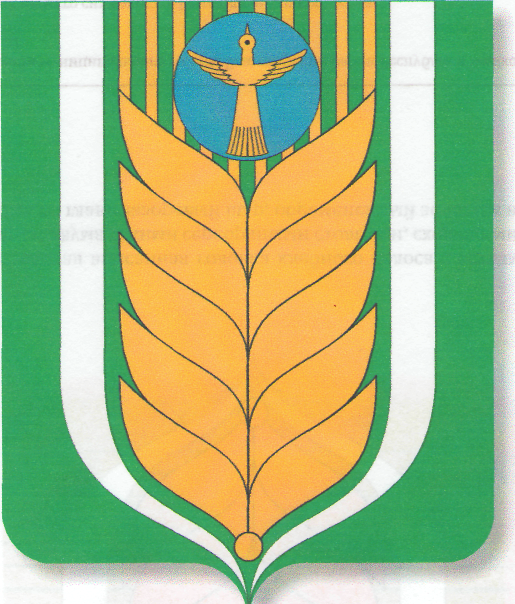 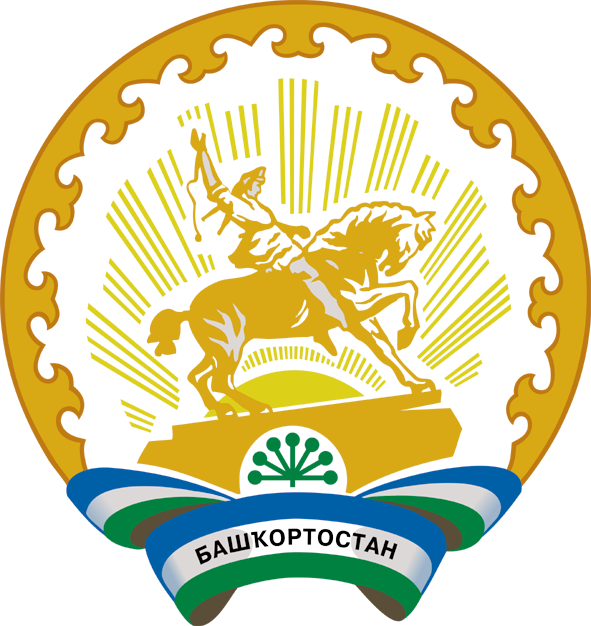 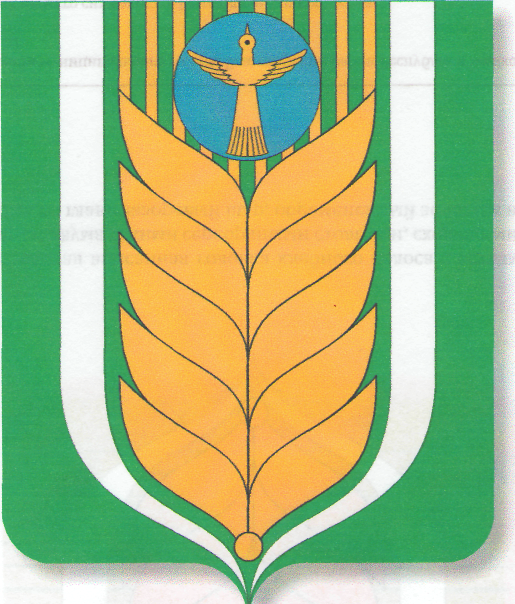 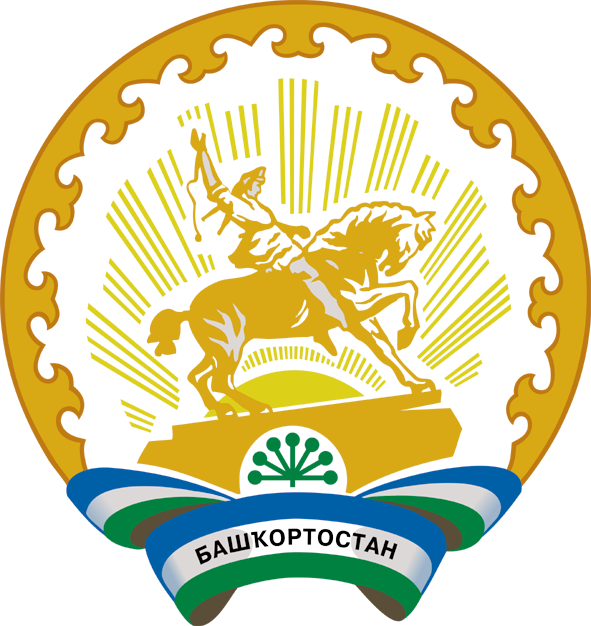 муниципаль районының Ҡашкалаша ауыл советы ауыл биләмәһе хакимияте 452747, Ҡашкалаша ауылы, Совет урамы, 56Тел. 8(34747)2-84-38 факс 2-84-90kashkalsp_blag@mail.ruАдминистрация сельского поселения Кашкалашинский сельсовет     муниципального района               Благоварский район 452747, село Кашкалаши, ул.Советская, 56Тел. 8(34747)2-84-38 факс 2-84-90kashkalsp_blag@mail.ruN п/пМесторасположение нестационарного торгового объектаНестационарный торговый объект (указать какой)Специализация нестационарного торгового объектаСпециализация нестационарного торгового объектаПлощадь нестационарного торгового объектаСрок, период размещения нестационарного торгового объектаТребования к нестационарному торговому объекту, планируемому к размещению123445671С. Кашкалаши, ул. СоветскаялотокПродовольственные и непродовольственные товары, смешанный ассортимент товаровдо 6 кв.м.до 6 кв.м.до 5 летсоблюдение действующего законодательства, установленных правил и норм  2Д. Западный, ул. ЦентральнаялотокПродовольственные и непродовольственные товары, смешанный ассортимент товаровдо 6 кв.мдо 6 кв.мдо 5 летсоблюдение действующего законодательства, установленных правил и норм  3Д. Восточный,ул. ЦентральнаяЛотокПродовольственные и непродовольственные товары, смешанный ассортимент товаровдо 6 кв.мдо 6 кв.мдо 5 летсоблюдение действующего законодательства, установленных правил и норм  